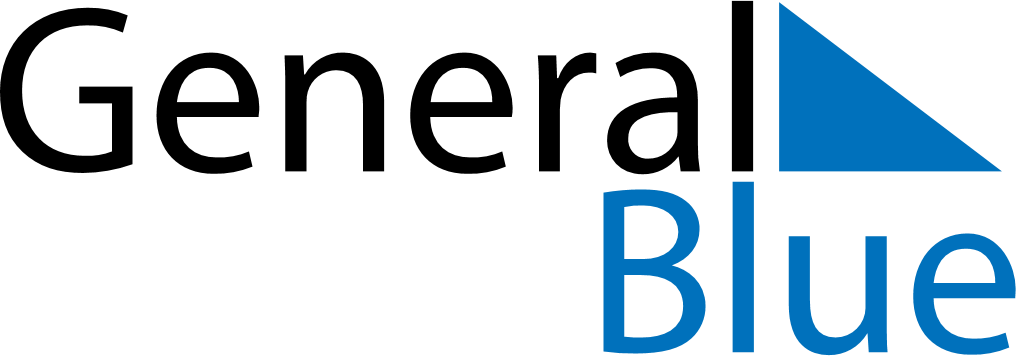 February 2018February 2018February 2018LiechtensteinLiechtensteinMONTUEWEDTHUFRISATSUN1234Candlemas56789101112131415161718Shrove Tuesday19202122232425262728